Российская ФедерацияКурганская область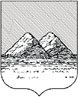 Администрация города КурганаДепартамент социальной политикиПРИКАЗот  “21мая2018 г. N 222КурганВ целях реализации приоритетных направлений развития муниципальной системы образования, эффективной организации, дальнейшего развития  и распространения опыта инновационной деятельности, на основании решений городского экспертного  совета (протокол № 7 от 03.05.2018 года и протокол № 8 от 11.05.2018 года) ПРИКАЗЫВАЮ:1. Продлить статус муниципальной инновационной (опорной) площадки: 1) муниципальному бюджетному общеобразовательному учреждению  города Кургана «Лицей № 12» по теме «Использование ИКТ в образовательной деятельности ОО»  на 2018-2019 учебный год;2) муниципальному бюджетному общеобразовательному учреждению  города Кургана «Гимназия № 19» по теме «Система работы по психолого-педагогическому сопровождению участников предметных олимпиад школьников»  на 2018-2019 учебный год;3) муниципальному бюджетному общеобразовательному учреждению  города Кургана «Гимназия № 31» по теме «Обеспечение преемственности в реализации ФГОС начального общего,  основного общего и среднего общего  образования »  на 2018-2019 учебный год;4) муниципальному бюджетному общеобразовательному учреждению  города Кургана «Гимназия № 32» имени Е.К. Кулаковой» по теме «Формирование поликультурного пространства образовательного учреждения»  на 2018-2019 учебный год;5) муниципальному бюджетному общеобразовательному учреждению     города Кургана «Гимназия № 47» по теме «Система работы с одаренными детьми – основа для индивидуализации образования всех обучающихся»  на 2018-2019 учебный год;6) муниципальному бюджетному общеобразовательному учреждению  города Кургана «Средняя общеобразовательная школа № 48» по теме «Система работы образовательного учреждения по гражданскому становлению личности обучающихся через урочную и внеурочную деятельность»  на 2018-2019 учебный год;7) муниципальному бюджетному общеобразовательному учреждению  города Кургана «Средняя общеобразовательная школа № 49» по теме «Модель повышения  качества образования на институциональном уровне»  на 2018-2019 учебный год;8) муниципальному бюджетному дошкольному образовательному учреждению города Кургана «Детский сад общеразвивающего вида № 4 «Ивушка» по теме «Развивающая предметно-пространственная среда ДОУ: конструктор ТИКО»  на 2018-2019 учебный год;9) муниципальному бюджетному дошкольному образовательному учреждению  города Кургана «Детский сад комбинированного вида № 34 «Филиппок» по теме «Музейная педагогика как средство реализации ФГОС ДО »  на 2018-2019 учебный год;10) муниципальному бюджетному дошкольному образовательному учреждению  города Кургана «Центр развития ребенка - детский сад № 39 «Росинка» по теме «Современные образовательные технологии как средство повышения профессиональных компетенций педагогов»  на 2018-2019 учебный год;11) муниципальному бюджетному дошкольному образовательному учреждению города Кургана «Детский сад комбинированного вида № 85 «Улыбка» по теме «Применение игровой развивающей технологии В.В. Воскобовича «Сказочные лабиринты игры» в условиях реализации ФГОС ДО»  на 2018-2019 учебный год;12) муниципальному бюджетному дошкольному образовательному учреждению города Кургана «Детский сад общеразвивающего вида №109 «Журавушка» по теме «Техническая конструктивная деятельность детей дошкольного возраста»  на 2018-2019 учебный год;13) муниципальному бюджетному дошкольному образовательному учреждению  города Кургана «Центр развития ребенка - детский сад №131 «Ветерок» по теме «Формирование предпосылок универсальных учебных действий у детей дошкольного возраста»  на 2018-2019 учебный год.2. Контроль за исполнением приказа возложить на  заместителя директора Департамента, начальника управления образования Департамента социальной политики Администрации города Кургана Сбродова И.С. Заместитель Руководителя Администрации  города Кургана, директор Департамента                   социальной политики                                                  И.В. ПостоваловО продлении статуса муниципальной  инновационной площадки